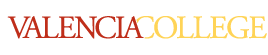 School of Public Safety School of Public Safety School of Public Safety School of Public Safety School of Public Safety School of Public Safety School of Public Safety School of Public Safety School of Public Safety School of Public Safety School of Public Safety School of Public Safety School of Public Safety School of Public Safety School of Public Safety Business Office Use Only:Business Office Use Only:Business Office Use Only:Business Office Use Only:Business Office Use Only:Business Office Use Only:Business Office Use Only:Business Office Use Only:Business Office Use Only:Business Office Use Only:TRANSCRIPT REQUEST FORMTRANSCRIPT REQUEST FORMTRANSCRIPT REQUEST FORMTRANSCRIPT REQUEST FORMTRANSCRIPT REQUEST FORMTRANSCRIPT REQUEST FORMTRANSCRIPT REQUEST FORMTRANSCRIPT REQUEST FORMTRANSCRIPT REQUEST FORMTRANSCRIPT REQUEST FORMTRANSCRIPT REQUEST FORMTRANSCRIPT REQUEST FORMTRANSCRIPT REQUEST FORMTRANSCRIPT REQUEST FORMTRANSCRIPT REQUEST FORM Holds Clear Holds Clear Holds Clear Holds Clear Holds Clear Holds Clear Holds Clear Holds Clear Holds Clear Holds ClearTHIS FORM IS ONLY TO BE USED IF PAYING THE TRANSCRIPT FEE(S) WITH CASH, DEBIT, CHECK, OR MONEY ORDERTHIS FORM IS ONLY TO BE USED IF PAYING THE TRANSCRIPT FEE(S) WITH CASH, DEBIT, CHECK, OR MONEY ORDERTHIS FORM IS ONLY TO BE USED IF PAYING THE TRANSCRIPT FEE(S) WITH CASH, DEBIT, CHECK, OR MONEY ORDERTHIS FORM IS ONLY TO BE USED IF PAYING THE TRANSCRIPT FEE(S) WITH CASH, DEBIT, CHECK, OR MONEY ORDERTHIS FORM IS ONLY TO BE USED IF PAYING THE TRANSCRIPT FEE(S) WITH CASH, DEBIT, CHECK, OR MONEY ORDERTHIS FORM IS ONLY TO BE USED IF PAYING THE TRANSCRIPT FEE(S) WITH CASH, DEBIT, CHECK, OR MONEY ORDERTHIS FORM IS ONLY TO BE USED IF PAYING THE TRANSCRIPT FEE(S) WITH CASH, DEBIT, CHECK, OR MONEY ORDERTHIS FORM IS ONLY TO BE USED IF PAYING THE TRANSCRIPT FEE(S) WITH CASH, DEBIT, CHECK, OR MONEY ORDERTHIS FORM IS ONLY TO BE USED IF PAYING THE TRANSCRIPT FEE(S) WITH CASH, DEBIT, CHECK, OR MONEY ORDERTHIS FORM IS ONLY TO BE USED IF PAYING THE TRANSCRIPT FEE(S) WITH CASH, DEBIT, CHECK, OR MONEY ORDERTHIS FORM IS ONLY TO BE USED IF PAYING THE TRANSCRIPT FEE(S) WITH CASH, DEBIT, CHECK, OR MONEY ORDERTHIS FORM IS ONLY TO BE USED IF PAYING THE TRANSCRIPT FEE(S) WITH CASH, DEBIT, CHECK, OR MONEY ORDERTHIS FORM IS ONLY TO BE USED IF PAYING THE TRANSCRIPT FEE(S) WITH CASH, DEBIT, CHECK, OR MONEY ORDERTHIS FORM IS ONLY TO BE USED IF PAYING THE TRANSCRIPT FEE(S) WITH CASH, DEBIT, CHECK, OR MONEY ORDERTHIS FORM IS ONLY TO BE USED IF PAYING THE TRANSCRIPT FEE(S) WITH CASH, DEBIT, CHECK, OR MONEY ORDERTHIS FORM IS ONLY TO BE USED IF PAYING THE TRANSCRIPT FEE(S) WITH CASH, DEBIT, CHECK, OR MONEY ORDERTHIS FORM IS ONLY TO BE USED IF PAYING THE TRANSCRIPT FEE(S) WITH CASH, DEBIT, CHECK, OR MONEY ORDERTHIS FORM IS ONLY TO BE USED IF PAYING THE TRANSCRIPT FEE(S) WITH CASH, DEBIT, CHECK, OR MONEY ORDERTHIS FORM IS ONLY TO BE USED IF PAYING THE TRANSCRIPT FEE(S) WITH CASH, DEBIT, CHECK, OR MONEY ORDERTranscript Fees PaidTranscript Fees PaidTranscript Fees PaidTranscript Fees PaidTranscript Fees PaidTranscript Fees PaidTranscript Fees PaidTranscript Fees PaidTranscript Fees PaidTranscript Fees PaidTranscript Fees PaidTHIS FORM IS ONLY TO BE USED IF PAYING THE TRANSCRIPT FEE(S) WITH CASH, DEBIT, CHECK, OR MONEY ORDERTHIS FORM IS ONLY TO BE USED IF PAYING THE TRANSCRIPT FEE(S) WITH CASH, DEBIT, CHECK, OR MONEY ORDERTHIS FORM IS ONLY TO BE USED IF PAYING THE TRANSCRIPT FEE(S) WITH CASH, DEBIT, CHECK, OR MONEY ORDERTHIS FORM IS ONLY TO BE USED IF PAYING THE TRANSCRIPT FEE(S) WITH CASH, DEBIT, CHECK, OR MONEY ORDERTHIS FORM IS ONLY TO BE USED IF PAYING THE TRANSCRIPT FEE(S) WITH CASH, DEBIT, CHECK, OR MONEY ORDERTHIS FORM IS ONLY TO BE USED IF PAYING THE TRANSCRIPT FEE(S) WITH CASH, DEBIT, CHECK, OR MONEY ORDERTHIS FORM IS ONLY TO BE USED IF PAYING THE TRANSCRIPT FEE(S) WITH CASH, DEBIT, CHECK, OR MONEY ORDERTHIS FORM IS ONLY TO BE USED IF PAYING THE TRANSCRIPT FEE(S) WITH CASH, DEBIT, CHECK, OR MONEY ORDERTHIS FORM IS ONLY TO BE USED IF PAYING THE TRANSCRIPT FEE(S) WITH CASH, DEBIT, CHECK, OR MONEY ORDERTHIS FORM IS ONLY TO BE USED IF PAYING THE TRANSCRIPT FEE(S) WITH CASH, DEBIT, CHECK, OR MONEY ORDERTHIS FORM IS ONLY TO BE USED IF PAYING THE TRANSCRIPT FEE(S) WITH CASH, DEBIT, CHECK, OR MONEY ORDERTHIS FORM IS ONLY TO BE USED IF PAYING THE TRANSCRIPT FEE(S) WITH CASH, DEBIT, CHECK, OR MONEY ORDERTHIS FORM IS ONLY TO BE USED IF PAYING THE TRANSCRIPT FEE(S) WITH CASH, DEBIT, CHECK, OR MONEY ORDERTHIS FORM IS ONLY TO BE USED IF PAYING THE TRANSCRIPT FEE(S) WITH CASH, DEBIT, CHECK, OR MONEY ORDERTHIS FORM IS ONLY TO BE USED IF PAYING THE TRANSCRIPT FEE(S) WITH CASH, DEBIT, CHECK, OR MONEY ORDERTHIS FORM IS ONLY TO BE USED IF PAYING THE TRANSCRIPT FEE(S) WITH CASH, DEBIT, CHECK, OR MONEY ORDERTHIS FORM IS ONLY TO BE USED IF PAYING THE TRANSCRIPT FEE(S) WITH CASH, DEBIT, CHECK, OR MONEY ORDERTHIS FORM IS ONLY TO BE USED IF PAYING THE TRANSCRIPT FEE(S) WITH CASH, DEBIT, CHECK, OR MONEY ORDERTHIS FORM IS ONLY TO BE USED IF PAYING THE TRANSCRIPT FEE(S) WITH CASH, DEBIT, CHECK, OR MONEY ORDERReceipt #Receipt #Receipt #Receipt #Receipt #Address Change: Y or NAddress Change: Y or NAddress Change: Y or NAddress Change: Y or NAddress Change: Y or NAddress Change: Y or NAddress Change: Y or NAddress Change: Y or NAddress Change: Y or NAddress Change: Y or NPlease make check or money order payable to: Valencia College Please make check or money order payable to: Valencia College Please make check or money order payable to: Valencia College Please make check or money order payable to: Valencia College Please make check or money order payable to: Valencia College Please make check or money order payable to: Valencia College Please make check or money order payable to: Valencia College Please make check or money order payable to: Valencia College Please make check or money order payable to: Valencia College Please make check or money order payable to: Valencia College Please make check or money order payable to: Valencia College Please make check or money order payable to: Valencia College Please make check or money order payable to: Valencia College Please make check or money order payable to: Valencia College Please make check or money order payable to: Valencia College Please make check or money order payable to: Valencia College Please make check or money order payable to: Valencia College Please make check or money order payable to: Valencia College Please make check or money order payable to: Valencia College Employee Initials:Employee Initials:Employee Initials:Employee Initials:Employee Initials:Employee Initials:Employee Initials:ECECECOCOCOCWCWCWPWPPLEASE NOTE- Transcript will not be released if:PLEASE NOTE- Transcript will not be released if:PLEASE NOTE- Transcript will not be released if:PLEASE NOTE- Transcript will not be released if:PLEASE NOTE- Transcript will not be released if:PLEASE NOTE- Transcript will not be released if:PLEASE NOTE- Transcript will not be released if:PLEASE NOTE- Transcript will not be released if:PLEASE NOTE- Transcript will not be released if:PLEASE NOTE- Transcript will not be released if:PLEASE NOTE- Transcript will not be released if:PLEASE NOTE- Transcript will not be released if:PLEASE NOTE- Transcript will not be released if:PLEASE NOTE- Transcript will not be released if:PLEASE NOTE- Transcript will not be released if:PLEASE NOTE- Transcript will not be released if:PLEASE NOTE- Transcript will not be released if:PLEASE NOTE- Transcript will not be released if:PLEASE NOTE- Transcript will not be released if:PLEASE NOTE- Transcript will not be released if:PLEASE NOTE- Transcript will not be released if:There is a hold on your student record.There is a pending balance with the Finance Office or the Library.The non-refundable transcript fee of $3.00 per transcript has not been paid.There is a hold on your student record.There is a pending balance with the Finance Office or the Library.The non-refundable transcript fee of $3.00 per transcript has not been paid.There is a hold on your student record.There is a pending balance with the Finance Office or the Library.The non-refundable transcript fee of $3.00 per transcript has not been paid.There is a hold on your student record.There is a pending balance with the Finance Office or the Library.The non-refundable transcript fee of $3.00 per transcript has not been paid.There is a hold on your student record.There is a pending balance with the Finance Office or the Library.The non-refundable transcript fee of $3.00 per transcript has not been paid.There is a hold on your student record.There is a pending balance with the Finance Office or the Library.The non-refundable transcript fee of $3.00 per transcript has not been paid.There is a hold on your student record.There is a pending balance with the Finance Office or the Library.The non-refundable transcript fee of $3.00 per transcript has not been paid.There is a hold on your student record.There is a pending balance with the Finance Office or the Library.The non-refundable transcript fee of $3.00 per transcript has not been paid.There is a hold on your student record.There is a pending balance with the Finance Office or the Library.The non-refundable transcript fee of $3.00 per transcript has not been paid.There is a hold on your student record.There is a pending balance with the Finance Office or the Library.The non-refundable transcript fee of $3.00 per transcript has not been paid.There is a hold on your student record.There is a pending balance with the Finance Office or the Library.The non-refundable transcript fee of $3.00 per transcript has not been paid.There is a hold on your student record.There is a pending balance with the Finance Office or the Library.The non-refundable transcript fee of $3.00 per transcript has not been paid.There is a hold on your student record.There is a pending balance with the Finance Office or the Library.The non-refundable transcript fee of $3.00 per transcript has not been paid.There is a hold on your student record.There is a pending balance with the Finance Office or the Library.The non-refundable transcript fee of $3.00 per transcript has not been paid.There is a hold on your student record.There is a pending balance with the Finance Office or the Library.The non-refundable transcript fee of $3.00 per transcript has not been paid.There is a hold on your student record.There is a pending balance with the Finance Office or the Library.The non-refundable transcript fee of $3.00 per transcript has not been paid.There is a hold on your student record.There is a pending balance with the Finance Office or the Library.The non-refundable transcript fee of $3.00 per transcript has not been paid.There is a hold on your student record.There is a pending balance with the Finance Office or the Library.The non-refundable transcript fee of $3.00 per transcript has not been paid.There is a hold on your student record.There is a pending balance with the Finance Office or the Library.The non-refundable transcript fee of $3.00 per transcript has not been paid.There is a hold on your student record.There is a pending balance with the Finance Office or the Library.The non-refundable transcript fee of $3.00 per transcript has not been paid.There is a hold on your student record.There is a pending balance with the Finance Office or the Library.The non-refundable transcript fee of $3.00 per transcript has not been paid.Student Valencia ID/ Social Security NumberStudent Valencia ID/ Social Security NumberStudent Valencia ID/ Social Security NumberStudent Valencia ID/ Social Security NumberStudent Valencia ID/ Social Security NumberStudent Valencia ID/ Social Security NumberStudent Valencia ID/ Social Security NumberStudent Valencia ID/ Social Security NumberStudent Valencia ID/ Social Security NumberStudent Valencia ID/ Social Security NumberDateDateDateDateDateDateDateDateDateDateDateDateDateDateDateDateLast Name (At the time of your attendance)Last Name (At the time of your attendance)Last Name (At the time of your attendance)Last Name (At the time of your attendance)Last Name (At the time of your attendance)Last Name (At the time of your attendance)Last Name (At the time of your attendance)Last Name (At the time of your attendance)First Name First Name First Name First Name First Name First Name First Name First Name Middle Name Middle Name Middle Name Middle Name Birth DateBirth DateBirth DateBirth DateBirth DateBirth DateBirth DateBirth DateStreet AddressStreet AddressStreet AddressStreet AddressStreet AddressStreet AddressStreet AddressStreet AddressStreet AddressStreet AddressStreet AddressStreet AddressStreet AddressStreet AddressStreet AddressStreet AddressStreet AddressStreet AddressStreet AddressStreet AddressStreet AddressStreet AddressStreet AddressStreet AddressStreet AddressStreet AddressStreet AddressStreet AddressStreet AddressStreet AddressStreet AddressStreet AddressCityCityCityCityState State State State State State State State State State State State Zip CodeZip CodeZip CodeZip CodeTelephone NumberTelephone NumberTelephone NumberTelephone NumberTelephone NumberTelephone NumberTelephone NumberTelephone NumberTelephone NumberTelephone NumberCan we use this to update your address?Can we use this to update your address?Can we use this to update your address?Can we use this to update your address?Can we use this to update your address?Can we use this to update your address?Can we use this to update your address?YesYesYesNoNoNoNoNoNoNoNoNoNoNoNoNoNoNoNoNoNoWhen do you want your transcript(s) processed? (Please check one)When do you want your transcript(s) processed? (Please check one)When do you want your transcript(s) processed? (Please check one)When do you want your transcript(s) processed? (Please check one)When do you want your transcript(s) processed? (Please check one)When do you want your transcript(s) processed? (Please check one)When do you want your transcript(s) processed? (Please check one)When do you want your transcript(s) processed? (Please check one)When do you want your transcript(s) processed? (Please check one)When do you want your transcript(s) processed? (Please check one)When do you want your transcript(s) processed? (Please check one)When do you want your transcript(s) processed? (Please check one)When do you want your transcript(s) processed? (Please check one)When do you want your transcript(s) processed? (Please check one)When do you want your transcript(s) processed? (Please check one)When do you want your transcript(s) processed? (Please check one)When do you want your transcript(s) processed? (Please check one)When do you want your transcript(s) processed? (Please check one)When do you want your transcript(s) processed? (Please check one)When do you want your transcript(s) processed? (Please check one)When do you want your transcript(s) processed? (Please check one)When do you want your transcript(s) processed? (Please check one)When do you want your transcript(s) processed? (Please check one)When do you want your transcript(s) processed? (Please check one)When do you want your transcript(s) processed? (Please check one)When do you want your transcript(s) processed? (Please check one)When do you want your transcript(s) processed? (Please check one)When do you want your transcript(s) processed? (Please check one)When do you want your transcript(s) processed? (Please check one)When do you want your transcript(s) processed? (Please check one)When do you want your transcript(s) processed? (Please check one)When do you want your transcript(s) processed? (Please check one) Within 24 Hours Within 24 Hours Within 24 Hours Within 24 Hours Within 24 Hours Within 24 Hours Within 24 Hours Within 24 Hours Within 24 Hours Within 24 Hours Within 24 Hours Within 24 Hours Within 24 Hours Within 24 Hours Within 24 Hours Within 24 Hours Within 24 Hours Within 24 Hours Within 24 Hours Within 24 Hours Within 24 Hours Within 24 Hours Within 24 Hours Within 24 Hours Within 24 Hours Within 24 Hours Within 24 Hours Within 24 Hours Within 24 Hours Within 24 Hours Within 24 Hours Within 24 Hours Hold for Final Grades Hold for Final Grades Hold for Final Grades Hold for Final Grades Hold for Final Grades Hold for Final Grades Hold for Final Grades Hold for Final Grades Hold for Final Grades Hold for Final Grades Hold for Final Grades Hold for Final Grades Hold for Final Grades Hold for Final Grades Hold for Final Grades Hold for Final Grades Hold for Final Grades Hold for Final Grades Hold for Final Grades Hold for Final Grades Hold for Final Grades Hold for Final Grades Hold for Final Grades Hold for Final Grades Hold for Final Grades Hold for Final Grades Hold for Final Grades Hold for Final Grades Hold for Final Grades Hold for Final Grades Hold for Final Grades Hold for Final Grades Hold for Degree to be Posted Transcript  Hold for Degree to be Posted Transcript  Hold for Degree to be Posted Transcript  Hold for Degree to be Posted Transcript  Hold for Degree to be Posted Transcript  Hold for Degree to be Posted Transcript  Hold for Degree to be Posted Transcript  Hold for Degree to be Posted Transcript  Hold for Degree to be Posted Transcript  Hold for Degree to be Posted Transcript  Hold for Degree to be Posted Transcript  Hold for Degree to be Posted Transcript  Hold for Degree to be Posted Transcript  Hold for Degree to be Posted Transcript  Hold for Degree to be Posted Transcript  Hold for Degree to be Posted Transcript  Hold for Degree to be Posted Transcript  Hold for Degree to be Posted Transcript  Hold for Degree to be Posted Transcript  Hold for Degree to be Posted Transcript  Hold for Degree to be Posted Transcript  Hold for Degree to be Posted Transcript  Hold for Degree to be Posted Transcript  Hold for Degree to be Posted Transcript  Hold for Degree to be Posted Transcript  Hold for Degree to be Posted Transcript  Hold for Degree to be Posted Transcript  Hold for Degree to be Posted Transcript  Hold for Degree to be Posted Transcript  Hold for Degree to be Posted Transcript  Hold for Degree to be Posted Transcript  Hold for Degree to be Posted Transcript You must sign this form before your request may be processed.You must sign this form before your request may be processed.You must sign this form before your request may be processed.You must sign this form before your request may be processed.You must sign this form before your request may be processed.You must sign this form before your request may be processed.You must sign this form before your request may be processed.You must sign this form before your request may be processed.You must sign this form before your request may be processed.You must sign this form before your request may be processed.You must sign this form before your request may be processed.You must sign this form before your request may be processed.You must sign this form before your request may be processed.You must sign this form before your request may be processed.Student SignatureStudent SignatureStudent SignatureStudent SignatureStudent SignatureStudent SignatureStudent SignatureStudent SignatureStudent SignatureStudent SignatureStudent SignatureStudent SignatureStudent SignatureStudent SignatureStudent SignatureStudent SignatureStudent SignatureType of Transcript Needed:Type of Transcript Needed:Type of Transcript Needed:AcademyAcademyAcademyCreditCreditCreditCreditTotal Number of Transcript NeededTotal Number of Transcript NeededTotal Number of Transcript NeededTotal Number of Transcript NeededTotal Number of Transcript NeededPlease print clearly the complete name and address of where you want your transcript(s) sent. Fill out a separate request form for each address to which you are sending transcripts.Please print clearly the complete name and address of where you want your transcript(s) sent. Fill out a separate request form for each address to which you are sending transcripts.Please print clearly the complete name and address of where you want your transcript(s) sent. Fill out a separate request form for each address to which you are sending transcripts.Please print clearly the complete name and address of where you want your transcript(s) sent. Fill out a separate request form for each address to which you are sending transcripts.Please print clearly the complete name and address of where you want your transcript(s) sent. Fill out a separate request form for each address to which you are sending transcripts.Please print clearly the complete name and address of where you want your transcript(s) sent. Fill out a separate request form for each address to which you are sending transcripts.Please print clearly the complete name and address of where you want your transcript(s) sent. Fill out a separate request form for each address to which you are sending transcripts.Please print clearly the complete name and address of where you want your transcript(s) sent. Fill out a separate request form for each address to which you are sending transcripts.Please print clearly the complete name and address of where you want your transcript(s) sent. Fill out a separate request form for each address to which you are sending transcripts.Please print clearly the complete name and address of where you want your transcript(s) sent. Fill out a separate request form for each address to which you are sending transcripts.Please print clearly the complete name and address of where you want your transcript(s) sent. Fill out a separate request form for each address to which you are sending transcripts.Please print clearly the complete name and address of where you want your transcript(s) sent. Fill out a separate request form for each address to which you are sending transcripts.Please print clearly the complete name and address of where you want your transcript(s) sent. Fill out a separate request form for each address to which you are sending transcripts.Please print clearly the complete name and address of where you want your transcript(s) sent. Fill out a separate request form for each address to which you are sending transcripts.Please print clearly the complete name and address of where you want your transcript(s) sent. Fill out a separate request form for each address to which you are sending transcripts.Please print clearly the complete name and address of where you want your transcript(s) sent. Fill out a separate request form for each address to which you are sending transcripts.Please print clearly the complete name and address of where you want your transcript(s) sent. Fill out a separate request form for each address to which you are sending transcripts.Please print clearly the complete name and address of where you want your transcript(s) sent. Fill out a separate request form for each address to which you are sending transcripts.Please print clearly the complete name and address of where you want your transcript(s) sent. Fill out a separate request form for each address to which you are sending transcripts.Please print clearly the complete name and address of where you want your transcript(s) sent. Fill out a separate request form for each address to which you are sending transcripts.Please print clearly the complete name and address of where you want your transcript(s) sent. Fill out a separate request form for each address to which you are sending transcripts.Please print clearly the complete name and address of where you want your transcript(s) sent. Fill out a separate request form for each address to which you are sending transcripts.Please print clearly the complete name and address of where you want your transcript(s) sent. Fill out a separate request form for each address to which you are sending transcripts.Please print clearly the complete name and address of where you want your transcript(s) sent. Fill out a separate request form for each address to which you are sending transcripts.Please print clearly the complete name and address of where you want your transcript(s) sent. Fill out a separate request form for each address to which you are sending transcripts.Please print clearly the complete name and address of where you want your transcript(s) sent. Fill out a separate request form for each address to which you are sending transcripts.Please print clearly the complete name and address of where you want your transcript(s) sent. Fill out a separate request form for each address to which you are sending transcripts.Please print clearly the complete name and address of where you want your transcript(s) sent. Fill out a separate request form for each address to which you are sending transcripts.Please print clearly the complete name and address of where you want your transcript(s) sent. Fill out a separate request form for each address to which you are sending transcripts.Please print clearly the complete name and address of where you want your transcript(s) sent. Fill out a separate request form for each address to which you are sending transcripts.Please print clearly the complete name and address of where you want your transcript(s) sent. Fill out a separate request form for each address to which you are sending transcripts.Please print clearly the complete name and address of where you want your transcript(s) sent. Fill out a separate request form for each address to which you are sending transcripts.MAILING ADDRESS FOR TRANSCRIPT(S)MAILING ADDRESS FOR TRANSCRIPT(S)MAILING ADDRESS FOR TRANSCRIPT(S)MAILING ADDRESS FOR TRANSCRIPT(S)MAILING ADDRESS FOR TRANSCRIPT(S)MAILING ADDRESS FOR TRANSCRIPT(S)MAILING ADDRESS FOR TRANSCRIPT(S)MAILING ADDRESS FOR TRANSCRIPT(S)MAILING ADDRESS FOR TRANSCRIPT(S)MAILING ADDRESS FOR TRANSCRIPT(S)MAILING ADDRESS FOR TRANSCRIPT(S)MAILING ADDRESS FOR TRANSCRIPT(S)MAILING ADDRESS FOR TRANSCRIPT(S)MAILING ADDRESS FOR TRANSCRIPT(S)MAILING ADDRESS FOR TRANSCRIPT(S)MAILING ADDRESS FOR TRANSCRIPT(S)MAILING ADDRESS FOR TRANSCRIPT(S)MAILING ADDRESS FOR TRANSCRIPT(S)MAILING ADDRESS FOR TRANSCRIPT(S)MAILING ADDRESS FOR TRANSCRIPT(S)MAILING ADDRESS FOR TRANSCRIPT(S)MAILING ADDRESS FOR TRANSCRIPT(S)MAILING ADDRESS FOR TRANSCRIPT(S)MAILING ADDRESS FOR TRANSCRIPT(S)MAILING ADDRESS FOR TRANSCRIPT(S)MAILING ADDRESS FOR TRANSCRIPT(S)MAILING ADDRESS FOR TRANSCRIPT(S)MAILING ADDRESS FOR TRANSCRIPT(S)MAILING ADDRESS FOR TRANSCRIPT(S)MAILING ADDRESS FOR TRANSCRIPT(S)MAILING ADDRESS FOR TRANSCRIPT(S)MAILING ADDRESS FOR TRANSCRIPT(S)Institution Name:      Institution Name:      Institution Name:      Institution Name:      Institution Name:      Institution Name:      Institution Name:      Institution Name:      Institution Name:      Institution Name:      Institution Name:      Institution Name:      Institution Name:      Institution Name:      Institution Name:      Institution Name:      Institution Name:      Institution Name:      Institution Name:      Institution Name:      Institution Name:      Institution Name:      Institution Name:      Institution Name:      Contact/Dept. Name:      Contact/Dept. Name:      Contact/Dept. Name:      Contact/Dept. Name:      Contact/Dept. Name:      Contact/Dept. Name:      Contact/Dept. Name:      Contact/Dept. Name:      Contact/Dept. Name:      Contact/Dept. Name:      Contact/Dept. Name:      Contact/Dept. Name:      Contact/Dept. Name:      Contact/Dept. Name:      Contact/Dept. Name:      Contact/Dept. Name:      Contact/Dept. Name:      Contact/Dept. Name:      Contact/Dept. Name:      Contact/Dept. Name:      Contact/Dept. Name:      Contact/Dept. Name:      Contact/Dept. Name:      Contact/Dept. Name:      Address:      Address:      Address:      Address:      Address:      Address:      Address:      Address:      Address:      Address:      Address:      Address:      Address:      Address:      Address:      Address:      Address:      Address:      Address:      Address:      Address:      Address:      Address:      Address:      City, State, & Zip:      City, State, & Zip:      City, State, & Zip:      City, State, & Zip:      City, State, & Zip:      City, State, & Zip:      City, State, & Zip:      City, State, & Zip:      City, State, & Zip:      City, State, & Zip:      City, State, & Zip:      City, State, & Zip:      City, State, & Zip:      City, State, & Zip:      City, State, & Zip:      City, State, & Zip:      City, State, & Zip:      City, State, & Zip:      City, State, & Zip:      City, State, & Zip:      City, State, & Zip:      City, State, & Zip:      City, State, & Zip:      City, State, & Zip:      This form can be turned in to the Criminal Justice Institute or mailed to:This form can be turned in to the Criminal Justice Institute or mailed to:This form can be turned in to the Criminal Justice Institute or mailed to:This form can be turned in to the Criminal Justice Institute or mailed to:This form can be turned in to the Criminal Justice Institute or mailed to:This form can be turned in to the Criminal Justice Institute or mailed to:This form can be turned in to the Criminal Justice Institute or mailed to:This form can be turned in to the Criminal Justice Institute or mailed to:This form can be turned in to the Criminal Justice Institute or mailed to:This form can be turned in to the Criminal Justice Institute or mailed to:This form can be turned in to the Criminal Justice Institute or mailed to:This form can be turned in to the Criminal Justice Institute or mailed to:This form can be turned in to the Criminal Justice Institute or mailed to:This form can be turned in to the Criminal Justice Institute or mailed to:This form can be turned in to the Criminal Justice Institute or mailed to:This form can be turned in to the Criminal Justice Institute or mailed to:This form can be turned in to the Criminal Justice Institute or mailed to:This form can be turned in to the Criminal Justice Institute or mailed to:This form can be turned in to the Criminal Justice Institute or mailed to:This form can be turned in to the Criminal Justice Institute or mailed to:This form can be turned in to the Criminal Justice Institute or mailed to:This form can be turned in to the Criminal Justice Institute or mailed to:This form can be turned in to the Criminal Justice Institute or mailed to:This form can be turned in to the Criminal Justice Institute or mailed to:This form can be turned in to the Criminal Justice Institute or mailed to:This form can be turned in to the Criminal Justice Institute or mailed to:This form can be turned in to the Criminal Justice Institute or mailed to:This form can be turned in to the Criminal Justice Institute or mailed to:This form can be turned in to the Criminal Justice Institute or mailed to:This form can be turned in to the Criminal Justice Institute or mailed to:This form can be turned in to the Criminal Justice Institute or mailed to:This form can be turned in to the Criminal Justice Institute or mailed to:Attn: Jackie RuizAttn: Jackie RuizAttn: Jackie RuizAttn: Jackie RuizAttn: Jackie RuizAttn: Jackie RuizAttn: Jackie RuizAttn: Jackie RuizAttn: Jackie RuizAttn: Jackie RuizAttn: Jackie RuizAttn: Jackie RuizAttn: Jackie RuizAttn: Jackie RuizAttn: Jackie RuizAttn: Jackie RuizAttn: Jackie RuizAttn: Jackie RuizAttn: Jackie RuizAttn: Jackie RuizAttn: Jackie RuizAttn: Jackie RuizAttn: Jackie RuizAttn: Jackie RuizAttn: Jackie RuizAttn: Jackie RuizAttn: Jackie RuizAttn: Jackie RuizAttn: Jackie RuizAttn: Jackie RuizAttn: Jackie RuizAttn: Jackie RuizPublic Safety Enrollment Specialist Public Safety Enrollment Specialist Public Safety Enrollment Specialist Public Safety Enrollment Specialist Public Safety Enrollment Specialist Public Safety Enrollment Specialist Public Safety Enrollment Specialist Public Safety Enrollment Specialist Public Safety Enrollment Specialist Public Safety Enrollment Specialist Public Safety Enrollment Specialist Public Safety Enrollment Specialist Public Safety Enrollment Specialist Public Safety Enrollment Specialist Public Safety Enrollment Specialist Public Safety Enrollment Specialist Public Safety Enrollment Specialist Public Safety Enrollment Specialist Public Safety Enrollment Specialist Public Safety Enrollment Specialist Public Safety Enrollment Specialist Public Safety Enrollment Specialist Public Safety Enrollment Specialist Public Safety Enrollment Specialist Public Safety Enrollment Specialist Public Safety Enrollment Specialist Public Safety Enrollment Specialist Public Safety Enrollment Specialist Public Safety Enrollment Specialist Public Safety Enrollment Specialist Public Safety Enrollment Specialist Public Safety Enrollment Specialist 8600 Valencia College Lane8600 Valencia College Lane8600 Valencia College Lane8600 Valencia College Lane8600 Valencia College Lane8600 Valencia College Lane8600 Valencia College Lane8600 Valencia College Lane8600 Valencia College Lane8600 Valencia College Lane8600 Valencia College Lane8600 Valencia College Lane8600 Valencia College Lane8600 Valencia College Lane8600 Valencia College Lane8600 Valencia College Lane8600 Valencia College Lane8600 Valencia College Lane8600 Valencia College Lane8600 Valencia College Lane8600 Valencia College Lane8600 Valencia College Lane8600 Valencia College Lane8600 Valencia College Lane8600 Valencia College Lane8600 Valencia College Lane8600 Valencia College Lane8600 Valencia College Lane8600 Valencia College Lane8600 Valencia College Lane8600 Valencia College Lane8600 Valencia College LaneOrlando, Fl. 32825Orlando, Fl. 32825Orlando, Fl. 32825Orlando, Fl. 32825Orlando, Fl. 32825Orlando, Fl. 32825Orlando, Fl. 32825Orlando, Fl. 32825Orlando, Fl. 32825Orlando, Fl. 32825Orlando, Fl. 32825Orlando, Fl. 32825Orlando, Fl. 32825Orlando, Fl. 32825Orlando, Fl. 32825Orlando, Fl. 32825Orlando, Fl. 32825Orlando, Fl. 32825Orlando, Fl. 32825Orlando, Fl. 32825Orlando, Fl. 32825Orlando, Fl. 32825Orlando, Fl. 32825Orlando, Fl. 32825Orlando, Fl. 32825Orlando, Fl. 32825Orlando, Fl. 32825Orlando, Fl. 32825Orlando, Fl. 32825Orlando, Fl. 32825Orlando, Fl. 32825Orlando, Fl. 32825